Информация о доступе к информационным системам и информационно-телекоммуникационным сетям, об электронных образовательных ресурсах, к которым обеспечивается доступ обучающихсяЛокальная сеть с выходом в Интернет;Официальный сайт в системе Интернет: http://горицкаясош.рф;Электронный адрес: gorsosh@mail.ruЭлектронные дневники (по договору с родителями)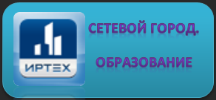 «Сетевой город. Образование» — официально зарегистрированная информационная образовательная система для обработки персональных данных. 